苏州日化2020年第2期 总第168期2020年2月14日苏州市日用化学品行业协会            地址：苏州市东大街284号709室网址：www.szdca.org                 E-mail：szdcaok@163.com电话：0512－65244077  65222949      邮编：215002防疾防控           众志成城江苏省政府办公厅印发关于支持中小企业缓解新型冠状病毒肺炎疫情影响保持平稳健康发展政策措施的通知苏州市人民政府关于应对新型冠状病毒感染的肺炎疫情支持中小企业共渡难关的十条政策意见国家卫健委印发关于部分消毒剂在新型冠状病毒感染的肺炎疫情防控期间紧急上市的通知关于印发《进一步激励关爱全市党员干部坚决打赢疫情防控阻击战八项细则》的通知民政部社管局关于全国性行业协会商会进一步做好新型冠状病毒肺炎防控工作的指导意见江苏日化协会、苏州日化协会关于对新冠肺炎复工复产、捐款捐物、惠民政策落实调查的通知工信部出台20条政策措施支持中小企业复工复产渡过难关贸促会为外贸急需企业出具疫情相关事实证明办理流程关于印发苏州市新型冠状病毒感染的肺炎疫情防控期间企业复工规程（试行）的通知国家税务总局又出免税新规，2020年1月1日起执行江苏省紧急通知：企业只要有效落实各项防控要求，均应准予复工苏州绿叶日用品有限公司定向捐赠100万元支援武汉——抗击疫情 绿叶在行动康柏利科技放弃合作签约助力疫情防控美爱斯股份捐助20万元防控阻击疫情诗妍公司向苏州市公安局捐赠防控物资消毒防疫 江苏梦达在行动周信钢：在疫情期间“修炼内功”，布局产品多样性疫情当前看担当 消费维权重落实江苏省政府办公厅印发关于支持中小企业缓解新型冠状病毒肺炎疫情影响保持平稳健康发展政策措施的通知苏政办发〔2020〕5号各市、县（市、区）人民政府，省各委办厅局，省各直属单位：《关于支持中小企业缓解新型冠状病毒肺炎疫情影响保持平稳健康发展的政策措施》已经省人民政府同意，现印发给你们，请结合实际认真抓好落实。　　　　　　　　　　　　　　　　　江苏省人民政府办公厅　　　　　　　　　　　　　　　　　　2020年2月12日查询网址：http://www.jiangsu.gov.cn苏州市人民政府关于应对新型冠状病毒感染的肺炎疫情支持中小企业共渡难关的十条政策意见人民政府，苏州工业园区、苏州高新区、太仓港口管委会；市各有关部门和单位：为深入贯彻落实习近平总书记关于坚决打赢疫情防控阻击战的重要指示精神，全面落实党中央、国务院和省委、省政府关于疫情防控的决策部署，积极发挥中小企业在疫情防控中的重要作用，支持中小企业共渡难关，特制定以下政策意见（简称支持中小企业共渡难关苏“惠”十条）。一、支持对象受到新型冠状病毒感染的肺炎疫情影响，生产经营遇到困难的中小企业（符合工信部等四部门印发《中小企业划型标准规定》）。二、支持措施（一）加大金融支持1.确保小微企业信贷余额不下降。各银行机构加大对小微企业的支持，确保2020年小微企业信贷余额不低于2019年同期余额。对受疫情影响较大，以及有发展前景但暂时受困的小微企业，不得盲目抽贷、断贷、压贷。（责任单位：市金融监管局、人行苏州中支、苏州银保监分局）2.确保小微企业融资成本降低。鼓励各银行机构通过压降成本费率，加大对小微企业的支持力度，特别是“三必须一重要”重点领域和资金困难的中小企业，在原有贷款利率水平上下浮10%以上，确保2020年小微企业融资成本不高于2019年同期融资成本。（责任单位：市金融监管局、人行苏州中支、苏州银保监分局）3.发挥各政策性银行“国家队”作用。支持国家开发银行、农业发展银行、进出口银行、出口信用保险公司等在苏分支机构加大服务对接力度，全力满足疫情防控融资需求。落实国家开发银行苏州分行首批20亿元紧急融资额度，推动苏州银行、苏州农商行发放专项项目贷款，降低利率水平，确保贷款利率低于同期贷款市场报价利率水平，纳入工信等相关部门重点企业名单的，在此基础上下浮30%以上。（责任单位：市工信局、金融监管局、人行苏州中支、苏州银保监分局）4.鼓励金融机构提供保障性金融服务。持续开展“百行千人进万企”活动，组织金融机构通过走访、线上顾问、远程服务等形式，对小微、无贷企业特别是受疫情影响的企业进行顾问服务，逐户了解企业受疫情影响情况及金融服务需求，实现企业需求与金融供给的精准匹配和高效转化。各金融机构按照特事特办、急事急办原则，开辟快速审批通道，提供优质高效综合金融服务。（责任单位：市金融监管局、人行苏州中支、苏州银保监分局）（二）稳定职工队伍5.实施援企稳岗政策。对不裁员或少裁员的参保企业，可返还其上年度实际缴纳失业保险费的50%。对面临暂时性生产经营困难且恢复有望、坚持不裁员或少裁员的参保企业，返还标准可按6个月的当地月人均失业保险金和参保职工人数确定，政策执行期限按照国家规定执行。（责任单位：市人社局、市财政局）6.缓缴社会保险费。对受疫情影响，面临暂时性生产经营困难，确实无力足额缴纳社会保险费的中小企业，按规定经批准后，可缓缴养老保险、失业保险和工伤保险费，缓缴期最长6个月。缓缴期满后，企业足额补缴缓缴的社会保险费，不影响参保人员个人权益。（责任单位：市人社局、市税务局、市财政局、市社保中心）（三）减轻企业负担7.减免中小企业房租。对承租国有资产类经营用房的中小企业，1个月房租免收、2个月房租减半。对租用其他经营用房的，鼓励业主（房东）为租户减免租金，具体由双方协商解决。（责任单位：市国资委，各市、区政府<管委会>）8.减免中小企业税费。因疫情原因，导致企业发生重大损失，正常生产经营活动受到重大影响，缴纳房产税、城镇土地使用税确有困难的，可申请房产税、城镇土地使用税困难减免。（责任单位：市税务局）9.延期交纳税款。对因受疫情影响办理申报困难的中小企业，由企业申请，依法办理延期申报。对确有特殊困难而不能按期缴纳税款的企业，由企业申请，依法办理延期缴纳税款，最长不超过三个月。（责任单位：市税务局）10.扶持中小企业创业园。对在疫情期间为承租的中小企业减免租金的创业园、科技企业孵化器、创业基地等各类载体，优先予以政策扶持。（责任单位：市工信局、市科技局）本政策执行期暂定为自政策发布之日起的三个月。中央、省出台相关支持政策，苏州遵照执行。由市工信局会相关部门负责政策解释。
                                              苏州市人民政府2020年2月2日国家卫健委印发关于部分消毒剂在新型冠状病毒感染的肺炎疫情防控期间紧急上市的通知国卫办监督函﹝2020﹞99号各省、自治区、直辖市及新疆生产建设兵团卫生健康委：   当前新型冠状病毒感染的肺炎疫情形势严峻，部分地区出现消毒剂供应紧张问题。为保障全国消毒剂的有效供给，现就有关事项通知如下：一、紧急上市的醇类消毒剂在产品责任单位检测（或委托检测）含量合格后可上市销售使用，醇类手消毒剂醇类有效成分浓度>60%（V/V），其他乙醇消毒液原料应当符合GB26373-2010《乙醇消毒剂卫生要求》且乙醇含量为70%-80%（V/V）。二、紧急上市的含氯消毒剂、二氧化氯消毒剂、过氧乙酸消毒剂，在产品责任单位检测（或委托检测）有效成分含量和pH符合相关卫生标准后，可上市销售使用。84消毒液有效期限定为3个月（有稳定性检测报告的除外）。三、已备案上市的消毒剂，产品责任单位因扩大其生产规模而增加生产线、生产车间或生产地点的，在产品责任单位检测（或委托检测）消毒剂有效成分含量和pH符合相关卫生标准后，可上市销售使用。上述紧急上市消毒剂的国内生产企业应当取得消毒产品生产企业卫生许可证。在产品上市销售前，应当及时向属地消毒产品备案部门提交消毒剂标签说明书和产品质量安全承诺书（附消毒剂有效成分含量和pH检测合格报告）。与已备案产品同类的进口消毒剂，在华责任单位向属地消毒产品备案部门提交产品质量安全承诺书（附国外产品上市证明文件和检验报告）后，可先行上市销售使用。上述紧急上市消毒剂在上市销售使用的同时，产品责任单位应当按照WS628-2018《消毒产品卫生安全评价技术要求》的检验项目进行检测，并按规定进行备案。新型冠状病毒感染的肺炎疫情防控应急响应结束后，产品责任单位未完成检验和备案的，应当立即停止生产销售上述紧急上市消毒剂。有继续生产销售意愿的，应当按照原有正常程序办理相关手续，否则将按照《传染病防治法》、《消毒管理办法》等有关规定严肃查处。                           国家卫生健康委办公厅                           2020年2月3日关于印发《进一步激励关爱全市党员干部坚决打赢疫情防控阻击战八项细则》的通知各市、区委组织部，苏州工业园区、苏州高新区工委组织部；各市、区财政局、人社局，苏州工业园区劳动和社会保障局：《进一步激励关爱全市党员干部坚决打赢疫情防控阻击战八项细则》已经市委常委会研究通过，现印发给你们，请结合实际，抓好贯彻落实。                              中共苏州市委组织部                              苏州市财政局                              苏州市人力资源和社会保障局                               2020年2月7日查询网址：http://www.szdca.org/index.asp民政部社管局关于全国性行业协会商会进一步做好新型冠状病毒肺炎防控工作的指导意见各全国性行业协会商会：近一段时间来，各全国性行业协会商会自觉响应中央号召，主动担当作为，立足自身优势，为全国新型冠状病毒肺炎防控工作开展做出了积极努力和贡献。当前，全国迎来春节假期后人员返程高峰，新型冠状病毒肺炎疫情防控工作处于关键阶段，习近平总书记2月3日再次主持召开中央政治局常委会，对疫情防控工作作出一系列重要部署。为推动全国性行业协会商会在前期工作基础上，进一步认真贯彻落实党中央、国务院一系列决策部署，切实加大规范有序参与疫情防控的工作力度，现就有关事项通知如下：坚定信心，坚决拥护决策部署。各全国性行业协会商会要深刻学习领会习近平总书记“始终把人民群众生命安全和身体健康放在第一位，把疫情防控工作作为当前最重要的工作来抓”等一系列重要指示精神，始终坚信有党中央坚强正确的领导、有全国人民众志成城，我们一定能共克时艰，打赢这场抗击疫情的阻击战。要团结带领工作人员和会员坚决贯彻党中央、国务院关于疫情防控的决策部署，坚守政治纪律和政治规矩，不信谣、不传谣、不造谣，全面贯彻“坚定信心、同舟共济、科学防治、精准施策”要求，依法有序参与疫情防控，做到帮忙不添乱。各行业协会商会党组织和党员要发挥战斗堡垒作用和先锋模范作用，广泛动员群众、组织群众、凝聚群众，全面落实联防联控措施，为构筑群防群治的严密防线贡献力量，让党旗在防控疫情斗争第一线高高飘扬。各行业协会商会负责人要坚守岗位、靠前指挥，坚决落实党中央、国务院各项防控要求，加强统筹指导协调，及时研究解决重大问题，成立疫情防控领导小组，制定防控工作方案，明确分工、压实责任。落细落实，全力做好自身防护。各全国性行业协会商会要加强对本行业、本领域、本单位新型冠状病毒肺炎疫情防治知识的宣传教育和正面引导工作，增强自我防护意识，掌握自我防范本领。要积极配合所属地区做好防控工作，自觉遵守疫情防控的各项规定，工作人员出现疑似症状立即隔离，发现疫情主动向所居住街道相关部门报告。非特殊情况不进入湖北疫区，因支援需要前往疫区的人员要做好防护措施，返程后及时组织人员隔离、车辆装备消毒等。要自觉采取必要的防控措施，参照所属地区关于企业复工时间等稳妥安排恢复上班事宜；在疫情得到有效控制之前，一般不得举办年会、展会、研讨会、论坛、讲座、培训等各类聚集性活动，采取网上办公、通讯联络等措施，减少人员流动，降低疫情发生风险。疫情防控期间相关登记管理服务事项，尽量按照《民政部社会组织管理局关于在疫情防控期推行全国性社会组织政务服务网上办理的倡议》进行办理。因在疫情期间无法召开会议不能按期换届的，可以书面申请延期换届，相关材料通过邮寄方式寄送至民政部社会组织管理局。　　勇于担当，主动履行社会责任。各全国性行业协会商会要充分发挥自身优势，积极动员会员单位和社会力量，特别是卫生、防疫、医疗器械、医药产业、健康服务等防控疫情急需用品的生产企业尽早恢复节后生产经营，加急生产医疗物资，优先筹集用于疫情防控的防护服、护目镜、消毒液等医用急需物资，通过正规渠道，提供给相关医疗机构和人民群众，尽快满足疫情防控需要；引导会员企业严格按照相关要求，做好食品、日常生活用品等民生保障产品的生产、加工和经营工作，稳定供应、畅通物流，全力保障疫情防控。要充分发挥行业自律作用，进一步规范行业行为，配合有关主管部门共同维护疫情期间市场秩序，坚决抵制哄抬物价、囤积居奇、趁火打劫等行为，坚决杜绝制造销售假劣药品、医疗器械、医用卫生材料等违法犯罪行为。要充分发挥业务专长和行业示范引领作用，结合各行业疫情防控工作的需要，配合行业管理部门做好所在行业的疫情防控工作，为打赢疫情防控阻击战做出贡献。要及时跟踪、全面了解新型冠状病毒肺炎疫情对所在行业的冲击和影响，引导和帮助行业企业做好应对各种复杂困难局面的准备，积极配合行业管理部门抓好所在行业改革发展稳定各项工作。加强宣传，积极做好舆论引导。各全国性行业协会商会要充分利用网站、报纸和“两微一端”等宣传媒介，在行业内深入宣传党中央重大决策部署并抓好贯彻落实，积极发掘和广泛宣传本行业和会员企业在疫情防控、捐款捐助等方面的先进典型和感人事迹，充分展现团结一心、同舟共济、共克时艰的良好精神风貌，不断凝聚起众志成城抗疫情的强大力量。各全国性行业协会商会参与和支持疫情防控工作情况，可通过邮箱（chengminxmu@126.com）或者扫描添加微信二维码的方式，提供信息稿件原文和150字以内的简讯，我们将以专报形式加强报送并同步加大先进典型正面宣传力度。                      民政部社会组织管理局                      2020年2月5日江苏日化协会、苏州日化协会关于对新冠肺炎复工复产、捐款捐物、惠民政策落实调查的通知苏日化协〔2020〕02号各有关单位：为自觉响应中央号召，根据民政部社会组织管理局指导意见，为配合开展全国新型冠状病毒肺炎疫情防控工作，进一步认真贯彻落实党中央、国务院一系列决策部署，切实加大范围有序参与疫情防控工作力度，按照规定，我协会秘书处于2月10日正式复工。疫情期间，江苏、苏州日化相关企业做到“一方有难，八方支援”，助力缓解抗疫物资紧缺现状，为疫情捐款捐物，雪中送炭。协会心系企业，本着全心全意为会员企业服务的宗旨，现针对疫情期间，企业复工复产、捐赠物资等相关问题向相关企业征集信息如下：1、江苏省人民政府办公厅于2020年1月28日发布《关于延迟企业复工的通知》，通知指出，“省内各类企业不早于2月9日24时前复工”。现协会需统计各企业复工复产的进展情况，及复工复产遇到的困难；2、自2020年1月20日，国家卫监委发布1号公告起，全国开始开展疫情防控工作，江苏日化协会、苏州日化协会各相关单位也积极响应国家号召，为助抗疫捐款捐物，现需统计各单位捐款捐物情况，统计截止日期为2020年2月21日；3、新冠病毒肺炎疫情发生以来，省、市政府部门发布了多项惠民政策，在这些政策实施期间，企业压力是否得到缓解？企业还有哪些问题有待解决？现对以上3项征集企业信息，请相关企业积极配合填写相关表格（可以另附书面说明），并于2020年2月21日前报协会邮箱szdcaok@163.com。联系人：吴国炎  0512-65222949/13013786137        吴萍  李瑶  0512-65244077附件：1、企业复工复产情况调查表（略）2、抗疫捐款捐物情况汇总表（略）3、省、市惠民政策落实情况调查表（略）4、工业和信息化部印发《关于应对新型冠状病毒肺炎疫情帮助中小企业复工复产共渡难关有关工作的通知》（略）江苏省日用化学品行业协会                        苏州市日用化学品行业协会                                     2020年2月11日 查询网址：http://www.szdca.org工信部出台20条政策措施支持中小企业复工复产渡过难关各省、自治区、直辖市及计划单列市、新疆生产建设兵团中小企业主管部门：为深入贯彻落实习近平总书记关于坚决打赢疫情防控阻击战的重要指示精神和党中央、国务院关于在做好疫情防控工作同时统筹抓好“六稳”工作的有关决策部署，帮助广大中小企业坚定信心，强化措施，实现有序复工复产，渡过难关，现就有关事项通知如下：略各地要将落实有关工作进展情况及时上报工业和信息化部中小企业局。
                                          工业和信息化部                                2020年2月9日查询网址：http://www.szdca.org/policyShow.Asp?ID=223贸促会为外贸急需企业出具疫情相关事实证明办理流程为了最大限度减少办证大厅人员流动数量、降低交叉感染的风险，保障企业的生命安全和身体健康，中国贸促会商事认证中心开发了线上认证平台http://www.rzccpit.com/，实现“不见面办公”帮助企业线上办理新型冠状病毒感染的肺炎疫情不可抗力事实性证明。企业亦可通过QQ群、电话等方式与当地贸促会联系办理证书。企业需提交的佐证材料：通过网上系统（附后）提供，选择立等可取，上传佐证资料。1、商事证明申请表，盖企业公章（勾选5事实性认证）2.企业所在地政府、机构出具的证明/公告（以收集，无需企业再提供）3.海陆空相关延运、延飞、取消等通知/证明（如有）4.出口货物买卖合同、货物订舱协议、货运代理协议、报关单等5.情况说明（写明公司情况，合同总金额、产品名称、及可能造成的损失及违约金赔付等情况）苏州市贸促会联系电话：0512-68639930/68290024费用：450元/份付款后，企业提供付款水单和邮寄地址给我会工作人员，提供免费邮寄服务。证词样本如下：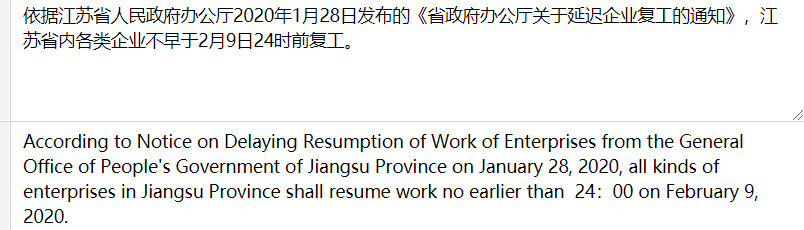 流程：1、说明中国贸促会企业端在本文中简称“本网站”。网址：http://www.rzccpit.com建议使用谷歌浏览器或360极速浏览器。2、注册用户在使用商事和领事认证业务前需要先注册一个本网站账号，主要着重完善递送机构信息及个人身份信息。若注册时完善的信息有误，可以前往“个人中心”——“账号管理”——“账号信息”页面编辑修改。3、准备工作登录后，进入“个人中心”页面，在左侧菜单中找到“基础数据”——“常用企业”页面，进入此页面绑定企业信息。此功能主要是用于商事证明书、领事认证业务，民事类业务无需绑定。4、事实性证明书申办4.1流程发起申办——递送贸促会——贸促会受理——领取证书4.2新增用户登录后，点击导航栏 “商事证明书”，进入介绍页面，再点击右侧浮动申办按钮即可进入商事证明书新增页面，也可以将介绍页面滑动到最下方选择新冠疫情事实性证明后，点击“立即申办”进入证明书新增页面。递送机构栏主要是显示用户当前的递送贸促会，该贸促会会受理用户提交的申请文件，并在此贸促会出证。该页面无法修改递送机构，如需修改，需前往“个人中心”——“账号管理”——“账号信息”中进行修改。基本信息栏主要是显示申办方，文件所属方等信息，其中申办企业和消费国为必填项。填写申办企业时需是用户所绑定的企业，如果之前没有绑定，则可以输入企业全称，点击“保存为常用企业”在本页面进行绑定。（如为本公司自行申办文件所属方不用填写） 出证周期选择“立等”；点击“添加文件”选择新冠疫情事实性证明；认证类型选择新型冠状病毒疫情事实证明书，按要求上传佐证材料（PDF格式）。所有信息都录入完成后点击“生成订单”会打开一个确认页面，用户可以在该页面确认录入信息，也可以打印该页面的总览表和证明书的申办表，确认无误点击提交后会生成一条证明书订单。生成的订单信息可以在“个人中心”——“商事证明书”页面查看。4.3跟踪用户已经提交的证明书申请可以在“个人中心”——“商事证明书”页面查看。页面主要显示基础的申请信息及文件状态的进度节点，需要查看更详细的信息可以点击“点击查看详细”进入详细页面。在详细页面，如果贸促会需要审核用户的证明书申请信息，则可以在此页面上查看到审核信息。其余所有新增页面录入的信息也可以在此页面查看到。在贸促会审核或受理之前，用户也可以对该条订单数据进行编辑和删除操作。江苏省贸促会相关工作人员，以不见面办理为主。联系人：徐啸 薛新岚；手机：13376062433 13851726498；电话：025-52856813 52856817。（来源：贸促会）关于印发苏州市新型冠状病毒感染的肺炎疫情防控期间企业复工规程（试行）的通知苏防控〔2020〕4号各市、区人民政府，苏州工业园区、苏州高新区、太仓港口管委会；市各有关单位：现将《苏州市新型冠状病毒感染的肺炎疫情防控期间企业复工规程（试行）》印发给你们，请各地按照属地管理原则，统筹推进，并根据各地实际情况，制定企业复工细则，确保安全复工；各成员单位按照职责分工，加强指导，积极帮助企业有序复工；各企业切实履行主体责任，强化责任担当，严格落实各项防控举措，确保执行到位、不留死角。               苏州市新型冠状病毒感染的肺炎疫情防控指挥部                   2020年2月5日查询网址：http://www.suzhou.gov.cn国家税务总局又出免税新规，2020年1月1日起执行关注疫情防控四个财税文件：免个税增值税消费税城建税/教育费附加/全额扣除！2月6日，财政部和税务总局发布了4个专门有关防控新冠肺炎疫情的税收优惠文件，涉及的税收优惠政策有以下十点：疫情防控重点保障物资生产企业扩大产能新购置的相关设备，一次性在企业所得税税前扣除。疫情防控重点保障物资生产企业可按月申请全额退还增值税增量留抵税额。运输疫情防控重点保障物资取得的收入，免征增值税。受疫情影响较大的困难行业企业2020年度发生的亏损，最长结转年限由5年延长至8年。对纳税人提供公共交通运输服务、生活服务，以及为居民提供必需生活物资快递收派服务取得的收入，免征增值税。企业和个人通过公益性社会组织或者县级以上人民政府及其部门等国家机关，捐赠用于应对新型冠状病毒感染的肺炎疫情的现金和物品，允许在计算应纳税所得额时全额扣除。　　企业和个人直接向承担疫情防治任务的医院捐赠用于应对新型冠状病毒感染的肺炎疫情的物品，允许在计算应纳税所得额时全额扣除。单位和个体工商户将自产、委托加工或购买的货物，通过公益性社会组织和县级以上人民政府及其部门等国家机关，或者直接向承担疫情防治任务的医院，无偿捐赠用于应对新型冠状病毒感染的肺炎疫情的，免征增值税、消费税、城市维护建设税、教育费附加、地方教育附加。对参加疫情防治工作的医务人员和防疫工作者按照政府规定标准取得的临时性工作补助和奖金，免征个人所得税。单位发给个人用于预防新型冠状病毒感染的肺炎的药品、医疗用品和防护用品等实物（不包括现金），不计入工资、薪金收入，免征个人所得税。
上述优惠，从2020年1月1日施行，截止日期另行公告。    （综合报道）江苏省紧急通知：企业只要有效落实各项防控要求，均应准予复工省各有关单位，各设区市企业防控组：为深入贯彻落实习近平总书记关于坚决打赢疫情防控阻击战的重要指示，按照党中央、国务院和省委、省政府关于新型冠状病毒肺炎疫情防控工作新的部署要求，根据全省防控医疗物资保障暨企业防控工作电视电话会议精神，现就进一步做好疫情防控期间各类企业复工工作通知如下：一、进一步细化复工流程，强化分类指导。各地在做好防控工作的前提下，要全力支持和组织推动各类生产企业复工复产，加大金融支持力度，加大企业复产用工保障力度，用好用足援企稳岗政策。要结合本地区企业职工人数、外来职工比例、生产活动特性、防疫物资准备等实际情况，有针对性地细化工业、商贸、文化旅游、交通物流、建设、能源等各类企业防控标准、复工流程等要求，强化分类指导，督促企业贯彻落实。企业数量较多的地区，可以采取分步有序复工的方式。各地在制定企业复工标准与条件时，不应仅按企业规模、行业类别作为分类标准，只要有效落实各项防控要求的企业，均应准予复工。二、进一步加强复工企业备案管理。各地要严格落实拟复工企业在复工前须将本企业疫情防控工作方案、复工生产方案和疫情防控主体责任承诺书等相关材料报所在县（市、区）相关行业主管部门备案的要求，以县（市、区）为实施主体，进一步明确备案材料具体格式，充分利用政务网、手机APP等信息化手段开展网上备案、远程备案、电子备案，尽量减少人员接触，提高工作效率。三、进一步做好重点领域环节的疫情防控工作。各地要以工作人员集聚的重点区域，以及外来务工人员较多的劳动密集型企业为重点，紧盯企业内电梯、会议室、员工食堂、宿舍、卫生间等人员往来密集频繁的重点区域，落实有效防控措施，进一步强化检查督促，确保不留死角。对于自身能力有限、工作基础薄弱的中小企业，要进一步加强督促指导和工作帮扶，绝不允许在没有可靠保障的情况下轻易复工。四、进一步加强疫情防控物资协调保障。对于涉及保障公共事业运行必需（供水、供气、供电、通信等行业）、疫情防控必需（医疗器械、药品、防护品生产和销售等行业）、群众生活必需（超市卖场、农贸市场、食品生产和物流供应等行业）及其他涉及重要国计民生的相关企业，要主动帮助协调解决在复工复产过程中存在的突出困难问题，尽可能保障其防控物资需求，确保安全生产和疫情防控各项措施落实到位，加快推动复工复产。五、进一步做好复工企业安全生产工作。各地要坚持疫情防控和安全生产两手抓、两手都要硬，坚决克服麻痹松懈思想，毫不放松抓好安全生产各项工作。各复工企业要切实履行安全生产主体责任，严格执行安全生产规章制度，高度重视对新招录人员、转岗换岗人员和休假复工人员的安全培训，确保特种作业人员按规定持证上岗；要认真做好复工前设备设施等各项安全检查，深入排查、切实治理各类风险隐患，坚决杜绝生产安全事故发生。各地、各部门要结合疫情防控工作加大安全生产检查力度，切实履职尽责，确保安全复工。六、鼓励引导复工企业灵活排产、在线办公。各类复工企业要科学合理安排工作班组，允许来自疫情高发地区人员、非紧迫工作岗位人员适当延期返程。具备条件的企业，应当安排职工通过电话、网络等灵活方式在家上班完成相应工作，或者尽可能通过错时、弹性等灵活方式，努力减少人员聚集、集中，更好地保障员工身体健康和生命安全。省工业和信息化厅联合相关单位征集了一批来自全国的优秀工业APP，免费开放给各类企业使用（http://www.app-i.cn/epidemic），各地可结合地方实际，大力推广。同时，要因地制宜、主动作为，进一步发掘优选一批本地企业适用的工业APP、远程办公软件等向企业免费推广使用，最大程度减少人员集聚，助力打赢疫情防控阻击战。各市在组织推动企业安全复工工作中，如遇到相关问题和困难，请及时和我们联系，联系方式：省疫情防控工作领导小组企业防控组，戎天（电话：15105143686；传真：025-83313993）。江苏省新型冠状病毒感染的肺炎疫情防控工作领导小组企业防控组2020年2月8日苏州绿叶日用品有限公司定向捐赠100万元支援武汉——抗击疫情 绿叶在行动自湖北武汉爆发新型冠状病毒肺炎以来，全国各省市相继被爆出疫情。疫情之痛，深深牵动着绿叶人的心。绿叶认真贯彻落实习总书记重要批示精神，积极响应中国洗涤用品工业协会“全力做好消杀产品供应 保障坚决维护市场秩序”倡议，迅速行动，2020年1月27日，绿叶紧急调货25000只口罩，通过快递立即发往武汉市疫情的重灾区江汉区，火速支援疫情防治一线;2020年1月28日	，绿叶董事会一致决定通过苏州市慈善基金会向武汉市慈善总会捐赠人民币100万元，专项用于支援武汉抗击新型冠状病毒肺炎疫情。苏州绿叶日用品有限公司位于苏州国家高新区浒墅关工业园内，是一家集科技研发、智能制造、自主品牌推广、互联网营销、绿叶惠购APP平台与连锁经营于一体的现代化集团企业。绿叶将与行业同仁一起，肩负起企业的社会责任，齐心协力、共克难关，不断为抗击疫情贡献力量。 （来源：绿叶公众号）康柏利科技放弃合作签约助力疫情防控康柏利科技（苏州）有限公司毛建林董事长，调整原定1月28日去法国商务活动计划，坚守岗位指挥生产一线，组织员工加班加点生产防控急需的医疗防护用品，并向有关部门捐赠一批消杀卫生用品和口罩等防控用品。康柏利科技（苏州）有限公司作为有资质生产消毒产品的苏州本土企业，毛建林董事长表示：在这特殊时期，企业应该尽最大的的职责为社会，为抗击疫情贡献一份力量。截止至目前，康柏利科技(苏州)有限公司向相城区及太平街道捐赠苯扎氯胺消毒液8吨，99%医用酒精2吨，75%酒精消毒喷雾剂2000瓶，抑菌清洁喷雾剂1000瓶，抑菌洗手液3000瓶，口罩1000个等物资，捐物总价值26万元。（康柏利公司 供稿）美爱斯股份捐助20万元防控阻击疫情隔离疫情不隔情，慈善捐款献爱心。2月3日，在举国上下齐心协力抗击疫情的时刻，江苏美爱斯化妆品股份有限公司向苏州市吴江区慈善基金会捐款20万元，用于疫情抗击、防治及购买疫情专用物资。（来源：美爱斯公众号）诗妍公司向苏州市公安局捐赠防控物资苏州诗妍生物日化有限公司，为抗击新冠肺炎疾情防控，最近捐赠给日夜奋战在一线的苏州市公安局干警，125箱洗手液，2箱酒精消毒液及医用手套，总价值20万元，助力苏城抗击疫情。（苏州日化协会秘书处）消毒防疫 江苏梦达在行动近日，新型冠状病毒感染的肺炎疫情牵动着全国人民的心。面对此次疫情，江苏梦达日用品有限公司旗下品牌“神样”，始终秉承“保护大家健康”的理念，为中国家庭及公共卫生事业尽绵薄之力。春节期间，在获悉一线急需消毒类产品，江苏梦达紧急召集40名员工，加班加点，全力投入到神样产品的生产中。为保障生产、加大市场物资供应，江苏梦达协调各方资源，安排增产计划，从原本的日产量5千瓶逐步增加到日产量2万瓶，直至本月13日，日产量已能达到5万瓶。在此期间，公司董事长马卫良，为保障更多人的安全与健康，向日本紧急调用2万个空气除菌卡，助力此次疫情。在疫情期间，针对口罩、消毒液、洗手液等防护用品，断货、涨价一事，神样启动紧急预案。面对原材料涨价、包材涨价供应不足的情况，我们深知越是攻坚时刻，越要严守企业核心价值观，坚持以诚信为本，强化企业责任意识，持续保障产品质量。为此，神样坚决承诺：各个渠道均不涨价，保证消费者买到价格实惠的品质正品，给大家最安心的守护。众志成城，万众一心，为支援“武汉防疫一线”，1月29日，江苏梦达紧急向当地红十字会捐赠100箱手部杀菌消毒液，价值30余万元，用于驰援武汉。同时作为张家港本土企业，本公司董事长亲自向保税区管委会送去一批神样产品，用于保障坚守在防疫一线的人们。本月11日，本公司高层亲自助力当地一线战疫志愿者，为张家港东高速出口处、张家港西高速出口处、善港高速出口处、学田圩村、中心社区、新塍社区等防疫站点送上神样产品。抗击疫情是一场没有硝烟的战争，相信只要众志成城，共同担当，一定能够早日打赢这场防疫战。神样将持续关注疫情发展动态，全力保障消神样产品供应，与全国人民一起，共克时艰！（梦达公司 供稿）周信钢：在疫情期间“修炼内功”，布局产品多样性他们是化妆品行业公益群体的代表，也是化妆品行业的骄傲。   当下，抗击新型冠状病毒的“战疫”仍在焦灼中。很多化妆品企业积极行动起来，捐资捐物支援疫情防控工作。为了响应“坚定信心、同舟共济、科学防治、精准施策”的号召，凝聚公益力量，树立行业典范。《中国化妆品》杂志社积极行动，进行“中国化妆品行业抗疫系列报道”，结合近期疫情对化妆品企业进行采访。CCR：疫情爆发以来，听说圣美伦公司积极行动，支援疫情防控？周信钢：是的。自新型冠状病毒感染的肺炎疫情发生以来，圣美伦（南京）香水有限公司一直心系武汉，心系全国，利用企业自身优势，积极加班生产消毒酒精，并捐赠政府，全力支援抗“疫”行动，打赢疫情阻击战，为全国民众的安全和健康贡献一份力量。CCR：面对疫情，从管理层面，公司做了哪些防护和筹备工作？周信钢：公司成立了防控工作领导小组，做好复工前的准备工作，企业加强对于疫情防控的宣传，各部门负责人在第一时间向复工人员宣导公司防控方案内容。防控物资指定专人负责管理，防控物资的采购、入库、储存出库、回收、定期检查、处理等方面的管理和台账记录，建立专门的档案。对工厂、办公区域进行消毒。通过围绕五查开展防疫工作，查思想（意识是否到位）、查体温（是否有症状）、查防护（是否戴口罩）、查行踪（是否有疫区接触史）、查责任（防疫要求是否落实）。CCR：面对疫情，公司的应对策略是什么?周信钢：疫情对香水化妆品企业的影响还是比较大的。从我们公司的销售数据来看，对线下百货渠道和专营店渠道的销售的影响非常大，尤其是我公司近200个百货专柜的销售崩塌式下滑。对线上的销售来说主要是受到春节和疫情期间快递停发的影响，订单数量虽然也是有所下滑，但受到的影响要小一些，由此可以看出线上获客的能力的重要性。我们公司在复工以后的近期工作策略就是根据年初制定的2020年工作重点，在疫情期间“修炼内功”，布局产品多样性，丰富产品结构，开发多渠道并行，渠道间相互支持。从商场，从专卖店，从线上店铺，从社交平台，不断增加会员和消费者总量，亲密粘合消费者，提高消费者资产高效转换，抓住新渠道新媒体所带来的红利。CCR：对企业来说，如何处理企业经营和员工安全？周信钢：由于化妆品消费在第一季度受到疫情影响被压制，因此疫情结束后，不排除会出现超预期的反弹情况。当下最重要的不是关注销售额，而是关注我们的客户和企业品牌会员的安全，从客户的角度关系下用户的需求和感受，建立品牌与用户的高强度信任关系，满足消费者碎片化的消费需求，在这个特殊的时期，保证服务在线化，做好服务和沟通。CCR：作为化妆品企业，在当前疫情下，您对当地政府有怎样的诉求？周信钢：在疫情面前我们看到了社会各界的贡献与支持，比如政府出台的一些扶持政策，还有万达系统减免租金，与租户同舟共济都令我感动。在目前情况下，希望政府更多有效的政策能够帮扶指导企业恢复经营生产。充分发挥行业协会和科研机构的作用，指导和帮助化妆品企业从技术方面、管理方面进行升级换代，以满足消费者不管提高的需求。减少“飞检”突击性效应，强化地方化管理和专业化管理。CCR：如何看待接下来化妆品行业的发展形势？周信钢：暂时的危机和压力带来的是创新和变革，促进线上和线下时代的加速发展，也是商业模式和组织变革的最佳机遇。人们的消费需求再次被深度挖掘，化妆品渠道数字化，用户在线化将是必然的趋势。在未来互联网智慧运营的的时代更强调科技感和体验感，实用型、可爱型、功能型等高品质化妆品品牌企业会如雨后春笋般迅速发展起来。CCR：经过此次疫情，您觉得给化妆品企业的启示是什么？周信钢：通过这次疫情，给我们化妆品企业启示就是，我们应该更把化妆品的安全放第一位，安全的核心是产品质量，我们的产品应最大化保护消费者的使用安全，同时，企业应该放远目光，从产品、渠道、营销、品牌、技术、管理等等找出企业核心竞争力，以满足现在市场的需要，并提升企业的产品质量，提高企业抗风险能力。                        （来源：中国化妆品）本刊注：周信钢先生系圣美仑公司董事长、南京日化协会会长、江苏日化协会副理事长。疫情当前看担当 消费维权重落实近期，为有效防控疫情，确保公众安全，各地政府先后出台多项限制出行、限制聚集的紧急措施，有关部门和行业也及时推出涉疫情服务减免消费者损失的退改政策，切实保障消费者利益。春节前后，受疫情影响，一些消费者不得已取消或变更了原已预订的旅游、餐饮、出行、娱乐等消费活动，相关消费纠纷显著增多。1月23日，中消协公开呼吁相关行业组织、经营者，在特殊时期严格履行法定责任、积极承担社会责任，及时采取有效措施，妥善处理相关消费者合理诉求，尽力为消费者减少损失。目前，中国铁路总公司、国航等各航空公司、同程、携程、美团点评、途牛及部分酒店、乐园等企业积极行动，相继向社会公示退改费用减免措施，受到广大消费者的欢迎。同时，也有消费者反映部分经营者对消费者合理诉求拖延推诿，处置不当，甚至漠视、侵害消费者权益，引发纠纷升级。经营者是保护消费者合法权益的第一责任人。疫病无情人有情，困难时刻，更能体现出经营者的诚信与担当。当此非常时期，中消协希望，各行业、各企业能够从防控疫情大局出发，以消费者健康安全为重，以行业企业长远发展为基，结合政府疫情防控政策调整情况，抓紧出台保护消费者权益的有力举措，切实加强自律，严格履行责任，自觉抵制不法行为，以实际行动为保供应、保价格、保质量、保安全、保服务、保秩序做出积极努力；已经出台退改费用减免措施的经营者，继续加强人力配备和保障措施，不断提高工作效率和服务水平，确保政府惠民政策和企业良好举措有效落地，用担当尽责，展现品牌形象，用务实行动，赢得消费者口碑。为更好地帮助消费者维权，中消协收集了近期政府部门出台的相关政策和部分经营者的退改费用减免措施，消费者可登录中国消费者协会官网（www.cca.org.cn)查询。鉴于疫情发生突然，短期退订集中，部分企业可能存在客服人员有限、响应不及时、业务办理困难的情况，希望广大消费者多一份冷静、耐心和理解，合理表达诉求，依法维护权益，互谅互让解纠纷，同舟共济抗疫情。                                        （来源：中消协）